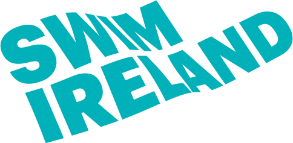 PARENT/GUARDIAN CONSENT FORMSection 1 Personal details of applicant aged 16 or 17 years old First Name: ______________________________________   	Middle names: ______________________________  Surname: ________________________________________ 	Date of Birth: _______________________________                	                                  (Applicant must 16 years old or over)Section 2 – Parent/Guardian – to complete (*delete according to the application being made)*National Vetting Bureau (NVB):Under Sec 26(b) of the National Vetting Bureau (Children and Vulnerable Persons) Acts 2012 to 2016, it is an offence to make a false statement for the purpose of obtaining a vetting disclosureOr *Access NI: I understand that knowingly to make a false statement is a criminal offence for the purposes of obtaining an Access NI disclosure certificate.Relationship to applicant:             Mother 	Father 		GuardianFirst Name: ______________________________________   	Surname: ___________________________________  Email address: ___________________________________ 	Phone number: ______________________________ Current Address: __________________________________________________________________________________ 	__________________________________________________      Eircode: ____________________________________Section 3 – Parent/Guardian Consent (*delete according to the application being made) I, being the Parent/Guardian of the above named applicant, consent where relevant: *For the National Vetting Bureau to conduct vetting in respect of the above named applicant in accordance with the National Vetting Bureau (Children and Vulnerable Persons) Acts 2012 to 2016.*For Access NI to conduct vetting in respect of the above named applicant in accordance with Part V of the Police Act 1997. Parent/Guardian signature: ________________________________________  	Date:  _______________________Checklist for applicants aged 16 or 17 years of ageParent/Guardian Consent Form all sections filledOriginal Access NI/E-Vet ID Form all sections filledCopies of Identification documents – see Access NI/E-Vet ID Form for requirements Return all required documents as relevant to:NVB:  Swim Ireland – Swim Ireland, PO Box 13322, Ballina, Co MayoORAccess NI: Swim Ulster - ANI Application, Bangor Aurora, 3 Valentine Road, Bangor, BT20 4TH